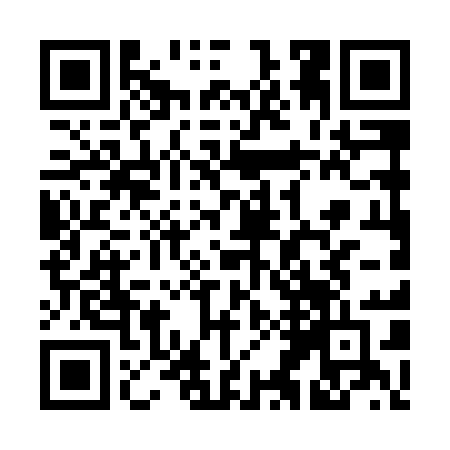 Ramadan times for Chanxhe, BelgiumMon 11 Mar 2024 - Wed 10 Apr 2024High Latitude Method: Angle Based RulePrayer Calculation Method: Muslim World LeagueAsar Calculation Method: ShafiPrayer times provided by https://www.salahtimes.comDateDayFajrSuhurSunriseDhuhrAsrIftarMaghribIsha11Mon5:105:106:5912:473:556:376:378:1912Tue5:085:086:5712:473:566:386:388:2113Wed5:065:066:5512:473:576:406:408:2314Thu5:035:036:5312:473:586:416:418:2515Fri5:015:016:5112:463:596:436:438:2616Sat4:584:586:4812:464:006:456:458:2817Sun4:564:566:4612:464:016:466:468:3018Mon4:544:546:4412:464:026:486:488:3219Tue4:514:516:4212:454:036:506:508:3420Wed4:494:496:4012:454:046:516:518:3621Thu4:464:466:3712:454:056:536:538:3822Fri4:444:446:3512:444:066:556:558:3923Sat4:414:416:3312:444:076:566:568:4124Sun4:384:386:3112:444:086:586:588:4325Mon4:364:366:2812:434:096:596:598:4526Tue4:334:336:2612:434:107:017:018:4727Wed4:314:316:2412:434:117:037:038:4928Thu4:284:286:2212:434:117:047:048:5129Fri4:254:256:2012:424:127:067:068:5330Sat4:234:236:1712:424:137:077:078:5531Sun5:205:207:151:425:148:098:099:571Mon5:175:177:131:415:158:118:119:592Tue5:155:157:111:415:168:128:1210:013Wed5:125:127:091:415:178:148:1410:034Thu5:095:097:061:405:178:158:1510:055Fri5:075:077:041:405:188:178:1710:086Sat5:045:047:021:405:198:198:1910:107Sun5:015:017:001:405:208:208:2010:128Mon4:584:586:581:395:218:228:2210:149Tue4:554:556:561:395:218:238:2310:1610Wed4:524:526:541:395:228:258:2510:19